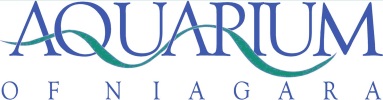 JOB POSITNG	Job Title: Educator IStatus: Non-ExemptNumber of Positions: 1Classification: Full TimeReports to: Director of Education and ConservationPosting Deadline: February 4, 2020DescriptionReporting to Director of Education and Conservation, this position shall assist with the operations and functions of the Education Department of the Aquarium of Niagara. The Educator I will participate in programming, including teaching and updating content based on participant feedback. The Educator I will assist the Education department in the design and development of education programs for members, students, and other special-interest groups at the Aquarium of Niagara and in the community. Essential ResponsibilitiesServe as a first line instructor, presenting educational content to school groups, aquarium guests, sleepovers participants, birthday parties, camp participants, and special eventsConduct education programs at off-site locations such as local schools and community centersParticipate in the identification of subjects to be covered and the development of curriculum outlines and materials to be shared during field trips, outreaches, camps, homeschool programs, scout badge programs, sleepovers, birthdays, and special programsMaintain inventory of interpretive tools, including animal artifacts/bio facts and activity setsAssist with logistical planning and group orientation upon arrival to the Aquarium of NiagaraMaintain a basic familiarity with the Aquarium’s animal collection, and develop an understanding of the importance the collection plays in the fulfillment of the Aquarium’s missionMaintain classroom areas and ensure cleanliness of educational spacesPossess knowledge of prudent safety procedures and policies for work within the department and with the animal collectionRequested RequirementsBachelor’s degree in environmental education or a related field; or equivalent experienceMinimum 2 years’ experience as an informal science/environmental educatorExcellent communication skills (verbal and in writing) Comfortable addressing audiences as large as 150 people, as well as work individually with guestsPrevious experience handling and presenting live animalsOutstanding customer service skills; able to represent the Aquarium of Niagara at all levels with professionalism and prideAbility to multi-task as part of a fast-paced teamValid driver’s license and a driver in good standingAble to lift 50 pounds and walk over uneven terrain and in all weather
Interested applicants should visit http://www.aquariumofniagara.org/careers to complete an employment application and attach a cover letter, resume, and references. 